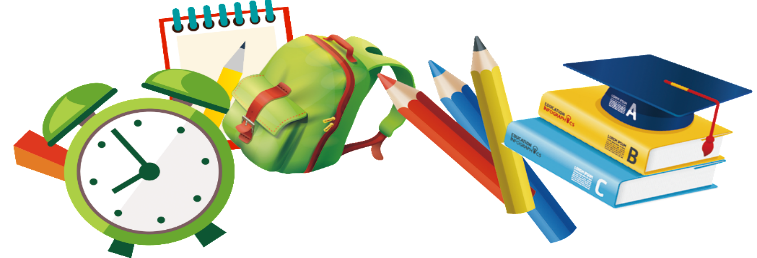 Coastal Georgia Comprehensive AcademyPBIS Team Meeting AgendaJuly 29, 2022Welcome/Call to Order (Ms. Holmes)						Review of minutes from last meeting (Ms. Boyles)		Action Plan Review (Ms. Campbell)FINAL ACTION PLAN OF 2021-2022Follow-up on previous topic (PBIS Team)	No Previous topic – first meeting of new school yearTopic of Focus (PBIS Team)	ObservationsData ReviewTeam InputSuggested SolutionsDivision Reports Auxiliary Report (Mrs. Durdley)High School Report (Dr. Matthews) Middle Grades Report (Mr. Heyman) Elementary Report (Mrs. Porter) Parent Advocate Report (Ms. Capers)Next month’s topic: __Staff Buy-in to PBIS_______________________Next meeting date: ___________________________________________                  notes____________________________________________________________________________________________________________________________________________________________________________________________________________________________________________________________________________________________________________________________________________________________________________________________________________________________________________________________________________________________________________________________________________________________________________________________________________________________________________________________________________________________________________________________________________________________________________________________________________________________________________________________________________________________________________________________________________________________________________________________________________________________________________________________________________________________________________________________________________________________________________________________________________________________________________________________________________________________________________________________________________________________________________________________________________________________________________________________________________________________________________________________________________________________________________________________________________________________________________________________________________________________________________________________________________________________________________________________________________________________________________________________________________________________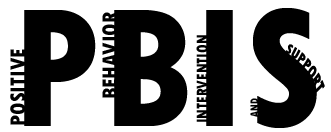 